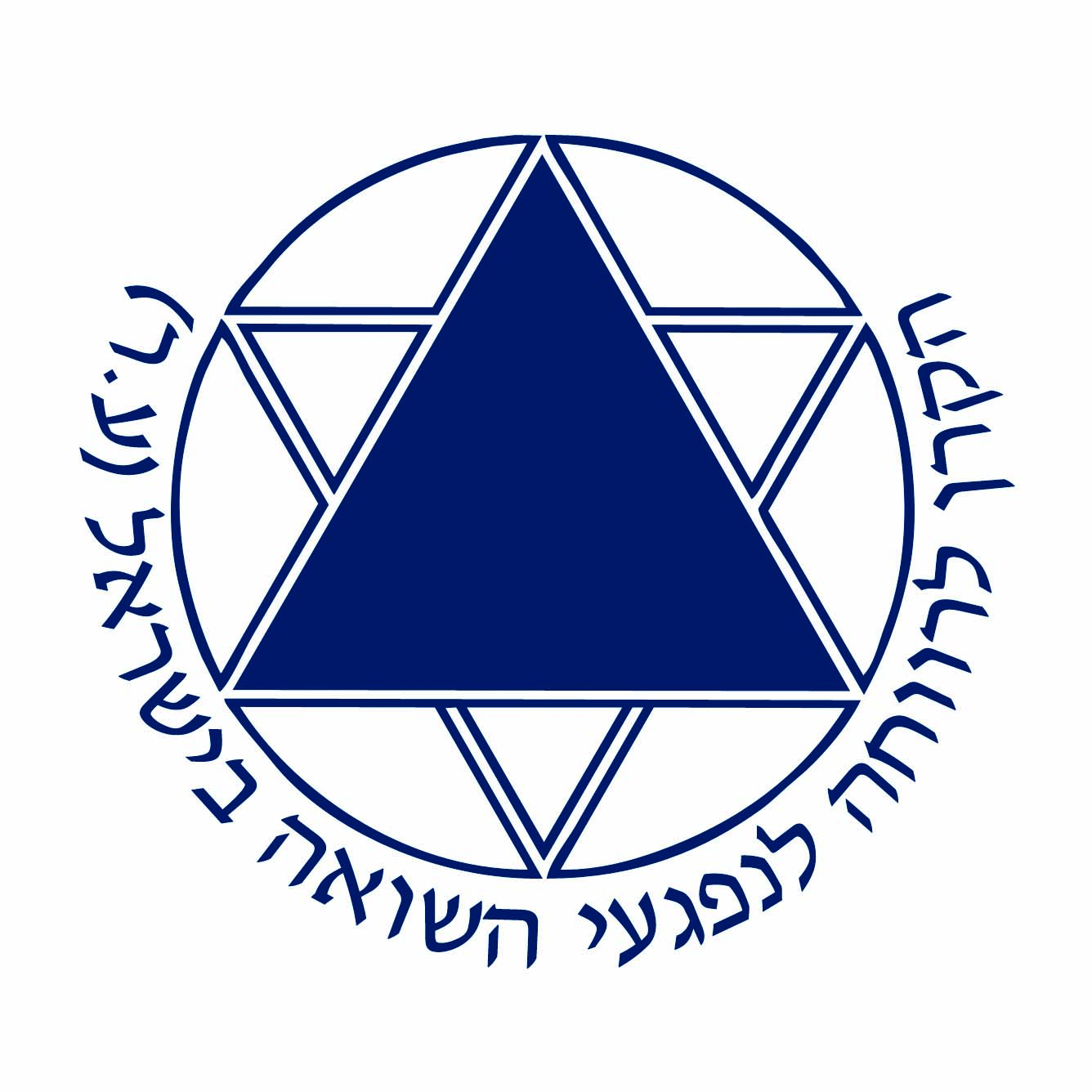 דו"ח הקרן לרווחה לנפגעי השואה בישראל: ניצולי שואה בישראל, יום השואה 2013 אפריל  2013                                              ניסן  תשע"ג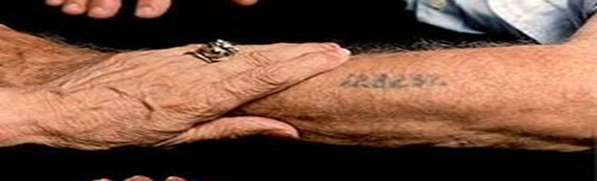 כלליבישראל חיים כיום כ-192,000 ניצולי שואה, כשני שליש מתוכם הן נשים. למעלה מ-1,000 ניצולי שואה נפטרים מדי חודש, במקביל לאוכלוסיות חדשות של ניצולי שואה שמוכרים ע"י מדינת ישראל כזכאים לסיוע. ניצולי השואה הולכים ומזדקנים והגיל הממוצע שלהם עולה: על פי דוח ברוקדייל (2009) בסוף שנת 2008 45% מאוכלוסיית ניצולי השואה היו מעל גיל 80, ואילו על פי נתוני הקרן לשנת 2012, כ-65% מהניצולים הנזקקים לסיוע הינם מעל גיל 80 ו-40% מהניצולים מעל גיל 86. הגיל הממוצע של ניצולי השואה בישראל הינו 84, כשליש מהם (מעל 36%) חיים לבד ונאלצים להסתדר בגפם. מדי חודש נפטרים כ-430 ניצולי שואה סיעודיים שקיבלו סיוע מהקרן.כשליש מניצולי השואה בישראל (כ-60,000) פנו לקרן בשנה האחרונה לקבלת סיוע, רובם בעלי הכנסה נמוכה או בהגדרה של האוצר "נזקק- נצרך". הקרן טיפלה בשנה החולפת בכ-232,000 פניות של ניצולי שואה באמצעות מחלקת השירות (המוקד הטלפוני וקבלת קהל) של הקרן בת"א והשלוחות בחיפה ובבאר שבע. הצרכים הגוברים של ניצולי השואה עם הזדקנותם, מביאים גם לאוכלוסייה הולכת וגדלה של ניצולי המתקשים לשרוד כלכלית: 89% מניצולי השואה הפונים לקרן לסיוע כלכלי חיים מהכנסה של פחות מ-5,000 ₪ בחודש, 68% חיים מהכנסה של עד 3,000 ₪ בחודש בלבד. בסקר שערכה הקרן לקראת יום השואה (בפיקוח של רפי סמית, מנהל מכון סמית לייעוץ ומחקר) בקרב 500 ניצולים, העידו 19% מהניצולים על כך שוויתרו על מזון לפחות פעם אחת בשנה האחרונה בשל מצוקה כלכלית, ו-14% העידו כי נאלצו לוותר על תרופות לפחות פעם אחת בשנה האחרונה בשל מצוקה כלכלית. 46% מניצולי השואה המטופלים ע"י הקרן גרים באזור המרכז, 31% גרים באזור הצפון וכ-18% גרים בדרום הארץ. חלון חמש השניםאוכלוסיית ניצולי השואה בישראל הולכת ומזדקנת למרות שיעורי התמותה הגבוהים של ניצולי השואה (כ-37 ניצולים נפטרים מדי יום, כ-13,500 בשנה) עדיין קיים גידול מהותי ומתמשך בהיקפי אוכלוסיית הניצולים וצרכיהם לסיוע הנובע ממספר גורמים:גידול באוכלוסיות חדשות המוכרות על ידי משרד האוצר, בתי המשפט, ממשלת גרמניה וועידת התביעות.הזדקנות אוכלוסיית ניצולי השואה המביאה לגידול בצרכיהם הסיעודיים ולמצוקה כלכלית.גידול כתוצאה מתהליך מיצוי זכויות הניצולים בעקבות פעילות של משרדי הממשלה, רשויות מקומיות וארגונים  שונים בארץ.גידול כתוצאה מניצול רב יותר של הביטוח הסיעודי לאלה שהיו מבוטחים בביטוחים פרטיים או דרך קופות החולים (3-5 שנים בלבד).
 בנוסף, קיים גידול בעלות השירותים בעקבות עליית תעריף שעת הסיעוד הנקבע ע"י ביטוח לאומי ועליית המע"מ.הגידול בצרכי הניצולים יימשך עד שנת 2015 וזוהי תקופת זמן קריטית בה הקרן צופה גידול בצרכים. בשנת 2016 המגמה תתייצב ומהשנה שלאחר מכן המגמה תתהפך ולמרבה הצער קצב התמותה של הניצולים יהיה מהיר יותר מהגידול בצרכים. לפיכך חלון הזמנים של חמש השנים הקרובות הינו ההזדמנות האחרונה למאמץ לאומי כלפי אוכלוסיית ניצולי השואה בישראל.תחזית מספר ניצולי השואה החיים בישראל 2013-2017 (באלפים)תחזית לתקציב סל השירותים- ערוצי הסיוע לשנים 2013-2017 (במש"ח)תחזית הקרן הוצגה לכנסת ולממשלת ישראל בדיונים על תקציב סל השירותים לניצולי השואה ונכללה בהסכמים הקואליציוניים של מפלגת "יש עתיד". על בסיס תחזית זו התחייב יאיר לפיד, יו"ר מפלגת "יש עתיד" בהסכמים הקואליציוניים להגדיל את סל השירותים לניצולי השואה, מתוכם 50 מש"ח אותם הודיע לפיד שיעביר לטובת שעות סיעוד לניצולי שואה ב-21.03.13.התפלגות תקציב הקרן מממשלת ישראל ומוועידת התביעות לשנים 2005-2013סקר הקרן לרווחה לנפגעי השואה בישראל - מרץ 2013בסקר שערכה הקרן בפיקוח רפי סמית' בקרב 500 ניצולי שואה המהווים מדגם מייצג של אוכלוסיית ניצולי השואה בישראל, נשאלו ניצולי שואה מה דעתם על המדינה ומהם הצרכים העיקריים שלהם. תוצאות הסקר שנערך במרץ 2013 לקראת יום השואה נחשפות בדוח זה לראשונה.שאלה: האם אתה מרוצה או לא מרוצה מהאופן שבו הממשלה מטפלת בצרכים של ניצולי השואה?67% מניצולי השואה לא מרוצים מהאופן שבו הממשלה מטפלת בניצולי השואה.שאלה: האם ב-5 השנים האחרונות חל שיפור/הרעה/לא חל שינוי ביחס מצד הממשלה לניצולי השואה?למעלה ממחצית מניצולי השואה אמרו כי לא חל שינוי בטיפול הממשלה בניצולים ב-5 השנים האחרונות (מאז פרסום דו"ח דורנר). 22% מהניצולים אמרו שחלה הרעה בטיפול הממשלה בניצולי השואה.שאלה: האם לדעתך המדינה מקצה מספיק כסף לניצולי שואה?92% מניצולי השואה טענו כי המדינה לא מקצה מספיק כסף עבור ניצולי השואה.שאלה: באופן כללי, האם לדעתך המדינה צריכה לעזור לניצולי השואה יותר מאשר לקשישים אחרים או באותה המידה?60% מניצולי השואה חושבים שעל המדינה לעזור לניצולי השואה יותר מאשר לקשישים אחרים.שאלה: האם אתה חושש כי השואה עלולה לחזור?40% מניצולי השואה חוששים שהשואה יכולה לחזור. שאלה: מהם הקשיים העיקריים שלך?49% העידו על בעיות בריאות שמקשות עליהם ביום יום, 25% מהניצולים העידו על קשיים כלכליים, 8% העידו על בדידות ו-10% העידו על קשיים בירוקרטיים (חלק מהניצולים העידו על יותר מקושי אחד). שאלה: כיצד היית מתאר את מצבך הכלכלי?יותר משליש מהניצולים (37%) העידו על מצב כלכלי לא טוב, 6% בלבד העידו שמצבם הכלכלי טוב.שאלה: האם בשנה האחרונה קרה שוויתרת על מזון כי לא היה לך מספיק כסף?אחד מכל חמישה ניצולי שואה ויתר על מזון בשנה האחרונה לפחות פעם אחת בשל מצב כלכלי.שאלה: האם בשנה האחרונה קרה שוויתרת על תרופות כי לא היה לך מספיק כסף?אחד מכל שמונה ניצולי שואה ויתר לפחות פעם אחת על תרופות בשנה האחרונה בשל מצב כלכלי.שאלה: האם את/ה זקוק לעזרה בחיי היום-יום כגון קניות, סידורים, טיפולים רפואיים וכו', ובמידה וכן- מי עוזר לך בדרך כלל?7 מכל 10 ניצולים זקוקים לעזרה יום יומית ומסתייעים בקרובי משפחה או בגורמים מקצועיים. שאלות רקע המשקפות את המאפיינים הדמוגרפיים של ניצולי השואה שהשתתפו בסקר:מגדר: גיל:ארץ לידה:היכן שהית במהלך השואה?שנת עלייה לישראל:מצב משפחתי:האם יש לך ילדים? מקום מגורים: אזור מגורים: מצבם הכלכלי של ניצולי שואה בישראלעל פי דוח ברוקדייל (2009) 57% מכלל אוכלוסיית ניצולי השואה אינם מצליחים לעמוד בהוצאות החודשיות של משק הבית ו-65% מהניצולים מתקיימים בעיקר מקצבת זקנה. באופן דומה לממצאים של מחקר ברוקדייל שמצא כי 50% מניצולי השואה המטופלים ע"י הקרן זקוקים לסיוע כספי, גם מתוצאות הסקר של הקרן לרווחה לנפגעי השואה (מרץ 2013) עולה כי כמחצית מהניצולים מעידים על קושי כלכלי כקושי מרכזי בחיי היום-יום.אפיק הסיוע שנועד להחזרים כספיים על הוצאות בריאותיות הכרחיות ("ערוץ המענקים") כגון טיפולי שיניים, משקפיים, מכשירי שמיעה, מכשירים אורתופדיים, חיתולים וכיוצא באלה, ניתן סיוע בשנתיים האחרונות (2011-2012) למעלה מ-21,000 ניצולי שואה (משנת 2010 קיבלו סיוע כ-60,000 ניצולים בערוץ זה). בשנה האחרונה התקבלו בקרן כ-1,500 בקשות חדשות מדי חודש לסיוע כלכלי במסגרת ערוץ זה. חרף העובדה שרף ההכנסה החודשי לקבלת סיוע במסגרת ערוץ המענקים עומד על 8,392 ₪ (הרף המוגדר ע"י משרד האוצר של "נזקק- נצרך"), מרבית מניצולי השואה המגישים בקשות לסיוע כלכלי בדמות החזרים עבור הוצאות רפואיות חיים מהכנסות נמוכות של עד 5,000 ש"ח בחודש, בעוד רק מיעוט הבקשות (כ-10%) הן של ניצולים החיים מהכנסה של למעלה מ-5,000 ₪ בחודש:70% מהפונים לסיוע כלכלי באמצעות אפיק זה נזקקים לסיוע במימון טיפולי שיניים, 18% מהפניות מיועדות לסיוע במימון משקפי ראייה. לאור הקשיים הכלכליים של רבים מהניצולים, הקרן מפעילה פרויקטים התנדבותיים הרותמים שותפים רבים התורמים מזמנם ו/או מכספם על מנת להעניק סיוע נוסף לניצולים, מעבר להכנסות שוטפות ועזרה כלכלית בהחזר על הוצאות רפואיות. פרויקט טיפולי השיניים באמצעות רופאים מתנדבים הוא פרויקט שכמות הניצולים שנהנו ממנו הכפילה את עצמה בין 2011 ל-2012. הפרויקט שנעשה בהתנדבות מלאה בהובלה של הסתדרות רופאי השיניים בישראל ושל חיל הרפואה של צה"ל, מעניק טיפולי שיניים בחינם או בעלות חומרים בלבד לניצולי שואה נצרכים עפ"י הגדרות הרשות לזכויות ניצולי שואה. סך כל טיפולי השיניים שניתן במסגרת פרויקט זה בשנת 2012 הינו חיסכון שווה ערך לכ-2 מש"ח. ניצולי השואה המקבלים סיוע באמצעות אפיק זה הם ברובם המוחלט במצב סוציו-אקונומי קשה ביותר ואין ביכולתם לממן טיפולי שיניים. מעבר לשיפור המובן במצב הבריאותי, הטיפול אותו עוברים משפר את הדימוי העצמי ואת איכות החיים של ניצולי השואה הלוקחים בו חלק.מספר הניצולים שקיבלו טיפולים בהתנדבות מרופאי שיניים בקהילה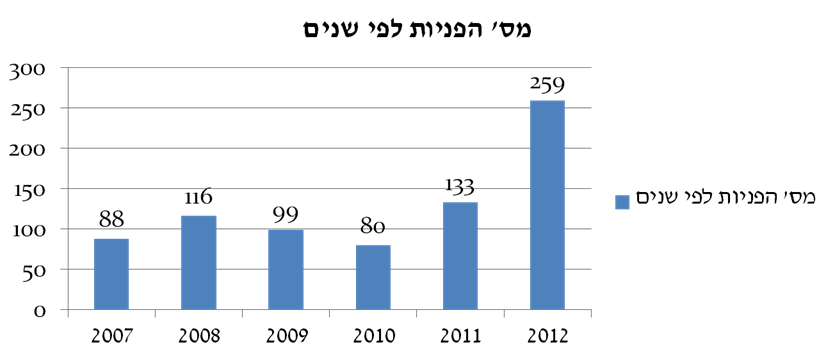 בשנת 2012 הייתה עליה של 100% בכמות הפונים לטיפולי שיניים בהשוואה לשנים קודמות.פרויקט "חיים בכבוד" - כחמישית מהקשישים המקבלים סיוע מהקרן דיווחו במחקר ברוקדייל (2009) כי תמיד או לעתים קרובות קר אצלם בדירה במהלך החורף בשל העלות הגבוהה הכרוכה בהפעלת חימום. כרבע מאלה שדיווחו כי קר אצלם בדירה, דיווחו כי אין להם כלל ציוד לחימום הדירה בחורף. בנוסף, ניצולי שואה רבים חיים בישראל בתנאים מחפירים: הם מתגוררים בדירות רעועות ובתנאים לא בטיחותיים, קירות הבתים עבשים וסדוקים, המרצפות שבורות, צנרת רקובה וסתומה, אמבטיה או מקלחת שבורה אשר יכולה לסכן את חייהם, בית שאינו מותאם לקשיי ניידות של ניצולי שואה סיעודיים ועוד.מטרת פרויקט "חיים בכבוד" להקל על ניצולי שואה נזקקים בישראל ולתת להם סיוע אלמנטארי ומיידי בשיפוץ דירותיהם וברכישת ציוד בסיסי. הקרן לרווחה לנפגעי השואה מפעילה ניידת שיפוצים אשר ייעודה לשפץ ולתקן את דירות הניצולים, בשיתוף פעולה ובמימון העיקרי של  החברה לאיתור ולהשבת נכסים של נספי השואה ותורמים נוספים. בשנתיים האחרונות (ממרץ 2011) שופצו במסגרת הפרויקט כ-350 דירות של ניצולים נזקקים. בנוסף, הקרן מקיימת פרויקטים תקופתיים של מסירת משקפיים לניצולי שואה נזקקים. בשנת 2012 חולקו -1000 משקפי ראייה לכ-800 ניצולים באמצעות רשת סופר-פארם אופטיק, תרומת האופטומטריסט קלוד סמואל והמחלקה לאופטומטריה באוניברסיטת בר אילן. מיצוי זכויותבעיה נוספת המשותפת לרבים מניצולי השואה היא אי מיצוי זכויותיהם על פי חוק, המתבטאת בין השאר בכספים שאינם נדרשים על ידי ניצולי שואה על אף שהם מגיעים להם. למרות הפעילות הנרחבת למיצוי זכויות של ניצולי שואה בעקבות ההפגנות ב-2007, דוח דורנר ודוח מנכ"ל משרד הרווחה נחום איצקוביץ,  עדיין ישנם ניצולים רבים שאינם מודעים לזכויותיהם או שאינם מצליחים לממש אותן. הבעיה מתחילה מכך שאין רשימה של ניצולי שואה בישראל. יש בישראל 7 משרדי ממשלה העוסקים בסיוע לניצולי השואה, עשרות עמותות גדולות וקטנות, חלקן מייצגות וחלקן מטפלות בניצולים, ולכל גוף הרשימות שלו. משרדי הממשלה והארגונים אינם מוכנים לרוב לשתף ביניהם את הרשימות ומצב זה יוצר מנגנונים בירוקראטיים ומקשה מאוד על הניצולים ומשפחותיהם להקל על מצבם.  הקליניקה לסיוע לניצולי השואה באוניברסיטת תל אביב חקרה את הנושא לבקשת הקרן ופרסמה חוות דעת מקצועית המציגה מספר דרכי פתרון מעשיים.  באמצעות הגורמים המקצועיים בקרן הבאים במגע ישיר ויומיומי עם הניצולים, כמו העובדות הסוציאליות, המתנדבים, המוקדנים במוקד הטלפוני ובקבלת הקהל הקרן מקפידה ליידע את ניצולי השואה בזכויותיהם ולבדוק שהפונים לסיוע מהקרן יוכלו לממשן. בנוסף הקרן מפעילה כבר שנתיים קליניקה משפטית הנותנת סיוע משפטי לניצולי שואה ללא תשלום, בשיתוף עם ביה"ס רדזינר בפקולטה למשפטים במרכז הבינתחומי בהרצליה. השירות מוענק על ידי סטודנטים למשפטים הלומדים במרכז הבינתחומי בהרצליה, בסיוע עורכי דין ובשיתוף עובדים סוציאליים מהקרן לרווחה לנפגעי השואה בישראל. הסיוע המשפטי מתמקד בתחומי מיצוי זכויות, יישוב סכסוכים, ביטוחים וזכויות פנסיה כתיבת צוואות ועוד. הייחודיות של הקליניקה בקרן באה לידי ביטוי בכך שהיא מוכוונת אוכלוסיית ניצולי השואה ונותנת שירות במגוון רחב מאוד של נושאים ולא רק במיצוי זכויות. בנוסף, מעורבות העובדים הסוציאליים של הקרן מאפשרת מתן טיפול הוליסטי לפונים לקליניקה. במאות הנושאים שהגיעו לטיפולינו הובהר לנו כי האפשרות של שיתוף ברשימות בין הגופים השונים, יקל מאוד על מיצוי הזכויות והסיוע הנוסף שיכול להינתן לניצולים. שיתוף הרשימות יצמצם את הקשיים הביורוקראטיים מאידך, ויצמצם כפילויות באמצעות תיאום ושיתוף פעולה בין כלל הגופים בתחום. בשנה האחרונה פנתה הקרן למנכ"ל משרד המשפטים וביקשה, ע"ב חוות הדעת של הקליניקה מאוניברסיטת ת"א, לקדם את הנושא. השדולה הפרלמנטרית בראשות ח"כ שטרן, ח"כ קריב וח"כ חנין, פנתה למשרד המשפטים לאחרונה כדי להכיר בקרן כגוף ציבורי ובכך לאפשר לה לקבל מהגופים הציבוריים את המידע הנחוץ כדי להקל ולזרז את התהליך של הטיפול בניצולים, תוך תיאום עם גופים אלה.  מצבם הבריאותי של ניצולי השואה בישראלבסקר שערכה הקרן ליום השואה (מרץ 2013) העידו מחצית מהניצולים שהם סובלים מבעיות בריאות המקשות עליהם בתפקוד היום-יומי. במחקר ברוקדייל (2009) נמצא כי בעיות הבריאות עם השכיחות הגבוהה ביותר הן יתר לחץ דם (57%), כאבי גב כרוניים (40%), מחלות לב (39%) ודלקות מפרקים (27%). שכיחותן של בעיות הקשורות למערכת הקרדיו-ווסקולרית עולה עם הגיל - ב-2009 מחצית מבני ה-80 ומעלה סבלו מבעיות לב לעומת שליש מהניצולים בין הגילאים 60-70. המחקר, ובעקבות זאת גם בתי המשפט בישראל, כבר הכירו ב-7 מחלות הנחשבות לכאלה שהשואה גרמה להתפרצותן או גרמה להחמרה.עם הזדקנות הניצולים אוכלוסיית ניצולי השואה הסיעודיים גדלה בהתמדה: בשנת 2012 הייתה עליה של כ-17% בכמות ניצולי השואה שקיבלו סיוע בשעות סיעוד בהשוואה לשנת 2011, ובין השנים 2010-2012 חל גידול של 12%. בסך הכל טופלו בשנה האחרונה 21,500 ניצולי שואה בעלי אחוזי נכות של 150% ו-168% שקיבלו תוספת שעות סיעוד מהקרן.בקשות חדשות  לסיעוד בחמש השנים האחרונותכ-430 ניצולי שואה סיעודיים המקבלים סיוע מהקרן נפטרים מדי חודש. 67% מניצולי השואה הסיעודיים הן נשים (שיעור דומה לשיעורן באוכלוסיה הכללית של ניצולי השואה). 34% מניצולי השואה הסיעודיים גרים בגפם, 36% גרים עם בן זוג. עפ"י דוח ברוקדייל (2009) 62% מהניצולים הסיעודיים ממעטים לצאת מביתם לעומת 40% מכלל אוכלוסיית ניצולי השואה. בדומה, ניצולי שואה סיעודיים סובלים יותר מבדידות ונפגשים עם חברים בתדירות נמוכה יותר בהשוואה לאוכלוסייה הכללית של ניצולי השואה - 65% מניצולי השואה הסיעודיים לעומת 48% מכלל הניצולים. גם הצורך במתנדב גבוה פי 2 בקרב ניצולים סיעודיים.מדי חודש מתקבלות בקרן בממוצע כ- 130 בקשות חדשות של ניצולים שכבר הוכרו ע"י הביטוח הלאומי כבעלי גמלת סיעוד של 150% או 168%, 2 מדרגות גמלת הסיעוד הגבוהות ביותר. על פי דוח ברוקדייל (2009) שצפה את הגידול במספר ניצולי השואה הסיעודיים, בשנת 2013 עתידה אוכלוסיית ניצולי השואה הסיעודיים להגיע לשיא, אך לאור ההכרה  בישראל ובעולם באוכלוסיות נוספות כניצולי שואה, השיא צפוי להיות בשנת 2015.אפיק סיוע חיוני נוסף הוא לניצולים המגיעים לאשפוז בבתי החולים - סול"ם (סיוע ועזרה לניצול מאושפז) – פועל יוצא של גילם המבוגר של ניצולי השואה ושל התחלואים הרבים מהם סובלים הוא אשפוזים בבתי חולים . אשפוז הינו חוויה קשה לכל קשיש, קל וחומר לניצול שואה. החזרה הביתה מאשפוז יכולה להיות מורכבת הן לניצול השואה והן לבני משפחתו. על מנת להקל על הניצול ומשפחתו ולסייע בתקופת החזרה הביתה לאחר אשפוז, הקרן לרווחה לנפגעי השואה בישראל מעניקה לניצולי שואה הזכאים לכך 50 שעות סיעוד למשך חודשיים הניתנים באמצעות התחייבות לספק הסיעוד אותה בוחר הניצול. על ידי מתן שעות הסיעוד הניצול יכול להמשיך את התאוששות בבית עד אשר הוא חוזר למצבו טרם המשבר הבריאותי שגרר את האשפוז, או במקרים מורכבים יותר הניצול מקבל סיוע בפרק הזמן עד שמקבל חוק סיעוד ועזרה קבועה מן הביטוח הלאומי. הסיוע הנ"ל מאפשר לבני המשפחות לנוח ולהתאוורר מהטיפול הממושך בניצול, אותו אנו רואים במקרים רבים כשהניצול משתחרר לביתו לאחר אשפוז. בשנת 2012 הקרן נענתה בחיוב לכ7000 בקשות באפיק הסיוע סול"ם.מצבם הבריאותי חלק מניצולי השואה מחייב חיבור למוקד שירותי חירום שיוכל לתת מענה בשעת הצורך. הקרן לרווחה לנפגעי שואה מעניקה לכ- 9,500 ניצולי שואה לחצן מצוקה ומעטפת שירותים נלווית (הזמנת אמבולנס ורופא בהשתתפות עצמית סמלית). השירות מאפשר שקט נפשי לניצולי השואה המנויים אליו ונותן להם מענה בשעת חירום. לצערנו , עקב החלטת הגורמים הממנים לא ניתן לצרף ניצולים חדשים לאפיק הסיוע של לחצני המצוקה למעט ניצולים שהתאלמנו ולבני זוגם היה לחצן מצוקה. בשנת 2012 הפסיקה הקרן לקבל מנויים חדשים לשירות זה ומפנה את הזקוקים לסיוע לקהילות התומכות המופעלות ברחבי הארץ בשיתוף עם משרד הרווחה ואשל-ג'וינט.אפיון רגשי וחברתי של ניצולי השואה בישראלבישראל חיים כ-10,000 ניצולי שואה עריריים. ע"פ מחקר ברוקדייל שנעשה בהזמנת הקרן ב-2009 אודות מצבם של ניצולי השואה בישראל, אחת הבעיות הקשות אשר ממנה סובלים ניצולי שואה הינה בדידות, ו-40% מהניצולים העידו שהם חשים בודדים מאוד. נתון זה מקבל חיזוק גם מתוכנית החומש של אשל-ג'וינט שפורסמה בשנת 2012, המוצאת כי הבדידות היא אחת הבעיות הקשות של קשישים, ומאחר והרשת בתמיכה החברתית של הניצולים רופפת יותר משאר הקשישים, הרי שנושא זה הפך למרכזי יותר בפעילותה של הקרן.מאז הקמתה, במקביל לסיוע כלכלי במגוון אפיקי סיוע, הקרן שמה לה למטרה לדאוג גם לנושאי הרווחה החברתית של ניצולי השואה. הקרן מפעילה בשנה למעלה מ- 1,200 מתנדבים קבועים ברחבי הארץ הנמצאים בקשר שבועי קבוע עם ניצולי שואה ועוד עשרות אלפי מתנדבים פרטיים וארגונים המסייעים לניצולי שואה באופן נקודתי ובמסגרת פעילויות חד פעמיות.כמות ניצולי השואה המשתתפים בתוכנית ההתנדבות של הקרן הכפילה את עצמה בהשוואה לשנים קודמות והכפלה נוספת צפויה להיות גם בשנת 2013:בנוסף, פועלת הקרן להקמת מועדוני יום חברתיים לניצולי שואה ברחבי הארץ, שהוקמו הודות לתרומתה של הקהילה היהודית בבריטניה וביוזמתו של שגריר בריטניה בישראל, מת'יו גולד. עד היום נחנכו ופועלים 7 מועדונים בגבעת אולגה, במועצה האזורית אשכול, בבני ברק, בקריית ביאליק, במגדל העמק, בכרמיאל ובחיפה הנותנים מענה לכ-650 ניצולי שואה המגיעים למועדונים מספר פעמים בשבוע. במהלך שנת 2013 יוקמו כ-11 מועדונים נוספים בשיתוף פעולה עם אשל-ג'וינט.דרך נוספת בה פועלת הקרן על מנת לצמצם את תחושת הבדידות היא באמצעות פרויקט "מחוברים" - תלמידים ברשת בתי הספר אורט מביאים לבית הניצול מחשב ללא עלות, מלמדים את הניצול שימוש בסיסי במחשב, ומחברים אותו לעולם האינטרנט והטכנולוגיה.  התלמידים מבקרים את הניצול באופן קבוע בביתו במה שהופך גם לזמן איכות חברתי. הפרויקט מאפשר לניצולי שואה ליצור קשר קל ורציף עם קרובי משפחתם שאינם נמצאים בארץ, בעיה שעולה מרבים מהניצולים שאינם מוגדרים עריריים אבל בפועל מתגוררים בארץ בגפם ללא קשר עם בני משפחתם. הפרויקט מתקיים ב-16 ישובים ברחבי הארץ בשיתוף עם משרד הרווחה והשירותים החברתיים ובסיוע רשת "אורט". תכנית "מחוברים" פועלת שנה שנייה, ובנוסף לכ-250 ניצולים הנמצאים בקשר עם תלמידי אורט, פועלים עוד עשרות מתנדבים בוגרים בפרויקט זה ומלמדים את הניצולים שימושי מחשב כחלק מהקשר החברתי איתם.סיכום - חלון חמש שנים להגברת הסיוע לניצולי השואהנתוני הקרן ליום השואה 2013 מצביעים על עלייה חדה ומתמשכת בצרכי ניצולי השואה בישראל בכמה תחומים: בעיות בריאות מתגברות שדורשות הוצאות כספיות כבדות שלא כל הניצולים הקשישים יכולים להרשות לעצמם; קושי לעמוד בעלויות הכלכליות של משק הבית לצד הצרכים הרפואיים הגדלים; בדידות עזה שהולכת ונעשית משמעותית יותר ויותר וצורך של אוכלוסיה הולכת וגדלה של ניצולים בעזרה סיעודית.במדינת ישראל חיים כ-192,000 ניצולי שואה. ניצולי השואה מוכרים לארגונים שונים, ועם זאת אין במדינת ישראל גוף אחד המרכז את כל המידע לגבי כל אוכלוסיית נפגעי השואה החיים במדינה. החסרונות של מצב זה ברורים ויוצרים חוסר יעילות מערכתית בטיפול בניצולי השואה בישראל: יצירת מערכת בירוקרטית מסורבלת ומבלבלת עבור הניצולים שעומדים חסרי אונים מול מספר ארגונים; קושי באיתור ניצולים נזקקים שאינם מקבלים סיוע משום גורם; חוסר תיאום בין מרבית ארגוני הסיוע ופגיעה ביכולת לתת מענה לניצולים ע"י הגורם המתאים.מחקר בנושא איחוד בין רשימות ניצולי השואה הנמצאות ברשות הגופים השונים עשוי להוביל להבנת אופן תפקוד המערכות השונות המטפלות בניצולי שואה ועשוי גם להביא למהלך חקיקתי שיחייב איחוד רשימות ניצולי השואה על מנת לשפר את הטיפול בהם. גוף מרכזי אחד אשר ירכז את שמות הניצולים ויאפשר גישה לגופים המטפלים יכול להביא לכך שניצולים אשר לא מיצו את זכויותיהם יגיעו לכדי מיצוי זכויות ויקבלו את כלל ההטבות המגיעות להם. הקרן לרווחה לנפגעי השואה בישראל מכינה כעת תכנית רב שנתית להתאמת המענים והמשאבים הנדרשים לשנים הקרובות והאחרונות של הניצולים החיים בישראל. התוכנית נבנית בסיוע של הוועדה האקדמית המייעצת לקרן. הוועדה בראשות פרופ' אריאלה לבנשטיין וחברים בה 9 פרופסורים בכירים מהתחומים הרלבנטיים לפעילותה של הקרן (כמו עבודה סוציאלית, בריאות, גרונטולוגיה, בריאות הנפש ועוד), כולם ניצולי שואה ובני הדור השני, הניחו בסיס ורציונל להתאמות בתוכניות הקיימות ולפיתוח תכניות חדשות. ניצולי השואה בישראל הולכים ומתמעטים, אנחנו נמצאים בחלון זמנים קריטי שהולך ונסגר באפשרותנו לסייע לניצולים. בעוד חמש שנים המאזן ישתנה, כך שכבר לא יהיה צורך בהגדלת משאבי הסיוע לניצולים כי למרבה הצער אוכלוסיית הנפטרים תעלה על אוכלוסיית הנזקקים לסיוע. הקרן לרווחה לנפגעי השואה בישראל, הוקמה ע"י ניצולי שואה ומנוהלת עד היום ע"י ניצולי שואה ובני הדור השני, ביוזמה של מרכז הארגונים של ניצולי השואה בישראל ושל ועידת התביעות, שמה לה למטרה לפעול ככל שבידה לרווחת נפגעי שואה בישראל הזקוקים לעזרה ולשמר את נושא רווחתם של ניצולי השואה ככלל על סדר היום הציבורי ביום השואה כבכל יום אחר.201320132014201520162017*סך הכל ניצולים כולל אוכלוסיות חדשות192192193179165152מספר ניצולי שואה הזכאים לחוק ביטוח סיעוד לפי גמלה מלאה ברמה של 150% ו168%-242425252423*על פי מחקר ברוקדייל  2009 + אוכלוסיות חדשות*על פי מחקר ברוקדייל  2009 + אוכלוסיות חדשותערוצי הסיוע20132014201520162017סיעוד ארוך טווח120152164166162סול"ם - סיוע ועזרה לניצול מאושפז (סיעוד קצר מועד)1516161514סול"ם בקהילה55555מענקים - החזרים על צרכים רפואיים8585858580לחצני מצוקה4.54.54.543.5טיפול סוציאלי פרטני0.60.60.60.60.6סה"כ תקציב המדינה הנדרש לערוצי הסיוע של הקרן  230263275276265שירותים נוספים  (כולל תרופות)8097949495סה"כ סל השירותים הנדרש310360370370360